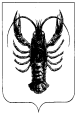 АДМИНИСТРАЦИЯ  ВЕСЬЕГОНСКОГОМУНИЦИПАЛЬНОГО ОКРУГАТВЕРСКОЙ  ОБЛАСТИПОСТАНОВЛЕНИЕг. Весьегонск26.02.2024                                                                                                                                    № 118п о с т а н о в л я е т:Внести  в муниципальную программу Весьегонского муниципального округа Тверской области «Развитие сферы транспорта и дорожной деятельности Весьегонского муниципального округа Тверской области» на 2024-2029 годы, утверждённую постановлением Администрации Весьегонского муниципального округа Тверской области от 29.12.2023 № 692следующие изменения:1.1в паспорте программы раздел «Объемы и источники финансирования муниципальной программы по годам ее реализации  в разрезе подпрограмм» первый абзац изложить в следующей редакции:1.2. пункт 28 подпрограммы 2 «Транспортное обслуживание населения       Весьегонского муниципального округа Тверской области» Главы 2 подраздела IIпрограммы изложитьв следующей редакции:«28. Общий объем ресурсов необходимый для реализации подпрограммы  составляет 35 058100,00 руб.00 коп., в т.ч. в разрезе  задач по годам реализации»:                Руб.1.3. приложение 1 к программе «Характеристика муниципальной программы Весьегонского муниципального округа Тверской области «Развитие сферы транспорта и дорожной деятельности Весьегонского муниципального округа Тверской области» на 2024-2029 годы» изложить в новой редакции (прилагается).Обнародовать настоящее постановление на информационных стендах Весьегонского муниципального округа и разместить на официальном сайте Администрации Весьегонского муниципального округа Тверской области в информационно-телекоммуникационной сети Интернет.Настоящее постановление вступает в силу послеего официального обнародования.Контроль за исполнением настоящего постановления оставляю за собой.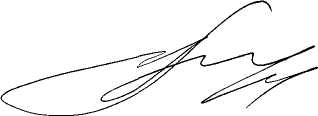 Глава Весьегонскогомуниципального округа                                                                                 А.В.ПашуковО внесении изменений в постановление Администрации Весьегонского муниципального округа от 29.12.2023 № 692Объемы и источники финансирования муниципальной программы по годам ее реализации  в разрезе подпрограмм Общий объем реализации  программы  в 2023-2028 годах составляет   руб., в т.ч. по годам ее реализации в разрезе подпрограмм:      430 850 789,00. 2026 год всего   -   72 804 337,00  коп.подпрограмма  1 -  66 360 337,00  коп.подпрограмма  2 -    6 444 000,00 коп.2026 г. Задача 1 подпрограммы 2 «Повышение транспортной доступности населенных пунктов Весьегонского муниципального округа Тверской области»1 168 600,00